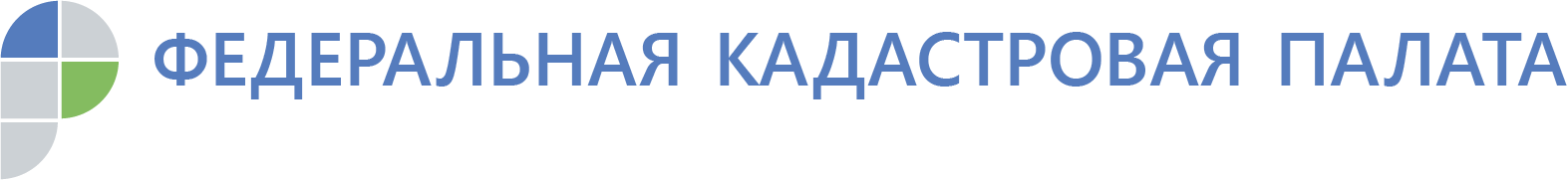 Средний срок кадастрового учета в 2019 году составил 4 дняПоставить недвижимость на государственный кадастровый учет в Курской области можно за 3 дняСредний фактический срок государственного кадастрового учета в 2019 году в России составил 4 дня. По данным на конец 2019 года, в Едином государственном реестре недвижимости (ЕГРН) учтено уже более 170,6 млн объектов недвижимости, в ЕГРН Курской области – содержатся сведения о почти 1,5 млн объектов.В ушедшем году быстрее всего поставить недвижимость на государственный кадастровый учет можно было в Республиках Мордовия и Северная Осетия, а также в Ставропольском крае – средний срок проведения процедуры в этих регионах составил всего 2 дня. За три дня можно поставить на учет недвижимость в 24 регионах: в Белгородской, Брянской, Калужской, Курской, Тульской, Ярославской, Ростовской, Кировской, Самарской, Саратовской, Курганской, Свердловской, Тюменской, Челябинской областях, в Алтайском, Забайкальском и Приморском краях, в Чувашской и Чеченской Республиках, Республиках Башкортостан, Дагестан, Ингушетия и Марий Эл, в Ханты-Мансийском АО.Четыре дня процедура займет в Московской, Орловской, Смоленской, Новгородской, Псковской, Астраханской, Нижегородской, Оренбургской, Иркутской, Томской, Амурской областях, в Краснодарском и Хабаровском краях, Республике Калмыкия, Карачаево-Черкесской Республике, в Магаданской области и Чукотском АО.По действующему законодательству постановка на государственный кадастровый учет должна проводиться в течение пяти рабочих дней с даты приема документов органом регистрации прав. Граждане могут представить документы для постановки недвижимости на  государственный кадастровый учет через МФЦ, почтовым отправлением с объявленной ценностью при его пересылке, описью вложения и уведомлением о вручении, а также через Интернет с помощью специализированных электронных сервисов.При подаче документов через МФЦ срок проведения процедуры государственного кадастрового учета увеличивается до семи рабочих дней.Сократить сроки постановки недвижимости на государственный кадастровый учет позволяют и электронные сервисы, которые упрощают получение государственных услуг в учетно-регистрационной сфере. Проведение государственного кадастрового учета нужно, например, если существенно изменились характеристики здания или сооружения. Если объект недвижимости только был создан (например, построен частный жилой дом) либо был образован (например, впервые выделен земельный участок), требуется проведение кадастрового учета с одновременной регистрацией права собственности на него.Как отмечают эксперты Федеральной кадастровой палаты, если объект недвижимости прекратил существование, также следует провести аналогичную процедуру. Разница лишь в предмете заявления: в первом случае гражданин подает необходимый пакет документов и заявление о проведении государственного кадастрового учета, во втором – заявление о снятии с кадастрового учета и прекращении права собственности.Напомним, в 2014 году срок постановки объекта недвижимости на государственный кадастровый учет составлял десять календарных дней. Таким образом, за последние пять лет средний срок постановки на государственный кадастровый учет сократился в 2,5 раза - с десяти до четырех дней. Это стало возможным благодаря внедрению электронных сервисов и развитию различных форм межведомственного взаимодействия. 